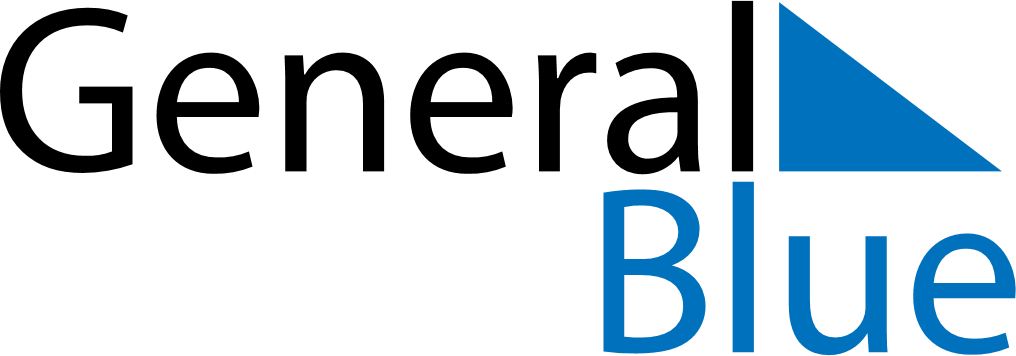 May 2026May 2026May 2026ColombiaColombiaMondayTuesdayWednesdayThursdayFridaySaturdaySunday123Labour Day456789101112131415161718192021222324Ascension Day25262728293031